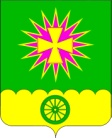 АДМИНИСТРАЦИЯ Нововеличковского сельского поселения Динского района ПОСТАНОВЛЕНИЕот 23.07.2018					                                    № 172станица НововеличковскаяОб утверждении квалификационных требований для замещения должностей муниципальной службы в администрации Нововеличковского сельского поселенияДинского районаВ соответствии с Федеральным Законом от 02.03.2007 N 25-ФЗ «О муниципальной службе в Российской Федерации», законами Краснодарского края: от 08.06.2007 N 1244-КЗ «О муниципальной службе в Краснодарском крае», от 03.05.2012 № 2490-КЗ «О типовых квалификационных требованиях для замещения должностей муниципальной службы в Краснодарском крае», Уставом Нововеличковского сельского поселения п о с т а н о в л я ю :1. Утвердить квалификационные требования для замещения должностей муниципальной службы в администрации Нововеличковского сельского поселения Динского района (прилагаются).2. Организацию прохождения муниципальной службы и замещения должностей муниципальной службы осуществлять в соответствии с утвержденными квалификационными требованиями.3. Постановления администрации Нововеличковского сельского поселения Динского района от 08.08.2017 № 197 «Об утверждении квалификационных требований для замещения должностей муниципальной службы в администрации Нововеличковского сельского поселения», от 27.11.2017 № 309 «О внесении изменений в постановление администрации Нововеличковского сельского поселения Динского района от 08.08.2017 № 197 «Об утверждении квалификационных требований для замещения должностей муниципальной службы в администрации Нововеличковского сельского поселения» признать утратившими силу с момента вступления в силу настоящего постановления.4. Отделу по общим и правовым вопросам администрации Нововеличковского сельского поселения (Калитка) настоящее постановление обнародовать в установленном порядке и разместить на официальном сайте Нововеличковского сельского поселения Динского района в сети «Интернет».5. Контроль за выполнением настоящего постановления оставляю за собой.6. Постановление вступает в силу со дня его обнародования.Исполняющий обязанности главыадминистрации Нововеличковскогосельского поселения			                                                   Г.М.КоваКвалификационные требования для замещения должностей муниципальной службы в администрации Нововеличковского сельского поселения Динского районаОбщие положенияДля замещения должностей муниципальной службы требуется соответствие квалификационным требования к уровню профессионального образования, стажу муниципальной службы или работы по специальности, направлению подготовки, знаниям и умениям, которые необходимы для исполнения должностных обязанностей, а также при наличии соответствующего решения представителя нанимателя (работодателя) – к специальности, направлению подготовки.2. Квалификационные требования к уровню профессионального образования1. Для замещения должностей муниципальной службы определяются следующие типовые квалификационные требования к уровню профессионального образования:- по главным должностям муниципальной службы – высшее образование не ниже уровня специалитета, магистратуры по профилю деятельности органа или по профилю замещаемой должности;- по ведущим должностям муниципальной службы – высшее образование по профилю деятельности органа или по профилю замещаемой должности;- по старшим и младшим должностям муниципальной службы – профессиональное образование по профилю замещаемой должности.2. Квалификационные требования к уровню профессионального образования необходимому для замещения должностей муниципальной службы в администрации Нововеличковского сельского поселения устанавливаются согласно приложению к настоящим квалификационным требованиям.3. Квалификационные требования к стажу муниципальной службы или стажу работы по специальности, направлению подготовки1. Для замещения должностей муниципальной службы устанавливаются следующие типовые квалификационные требования к стажу муниципальной службы или стажу работы по специальности, направлению подготовки:1) главных должностей муниципальной службы – не менее одного года стажа муниципальной службы или стажа работы по специальности, направлению подготовки;2) ведущих, старших и младших должностей муниципальной службы - без предъявления требований к стажу.2. Квалификационные требования к стажу муниципальной службы или к стажу работы по специальности, направлению подготовки, необходимым для замещения должностей муниципальной службы в администрации Нововеличковского сельского поселения устанавливаются согласно приложению к настоящим квалификационным требованиям.4. Квалификационные требования к знаниям и умениям, которые необходимы для исполнения должностных обязанностей1. Квалификационные требования к знаниям и умениям, которые необходимы для исполнения должностных обязанностей, устанавливаются в зависимости от области и вида профессиональной служебной деятельности муниципального служащего его должностной инструкцией. Должностной инструкцией муниципального служащего могут также предусматриваться квалификационные требования к специальности, направлению подготовки.2. Специальные профессиональные знания подтверждаются документом государственного образца о высшем или среднем профессиональном образовании по специальностям, направлениям подготовки, соответствующим направлениям деятельности органа местного самоуправления, избирательной комиссии муниципального образования. В случае, если специальные профессиональные знания, подтвержденные документом государственного образца о высшем или среднем профессиональном образовании, не соответствуют направлениям деятельности органа местного самоуправления, избирательной комиссии муниципального образования, учитывается документ государственного образца о дополнительном профессиональном образовании по соответствующим направлениям деятельности органа местного самоуправления, избирательной комиссии муниципального образования.3. Порядок и формы учета и контроля соблюдения муниципальными служащими квалификационных требований к знаниям и умениям, которые необходимы для исполнения должностных обязанностей, а также порядок и сроки получения дополнительного профессионального образования муниципальных служащих определяются представителем нанимателя (работодателем).Начальник отдела по общими правовым вопросам администрации                                      О.Ю. КалиткаПРИЛОЖЕНИЕ к квалификационным требованиямдля замещения должностей муниципальной службы в администрации Нововеличковского сельского поселения Динского районаКвалификационные требования для замещения должностей муниципальной службы в администрации Нововеличковского сельского поселения Динского районаНачальник отдела по общим и правовым вопросам                                                                                                         О.Ю.КалиткаПРИЛОЖЕНИЕУТВЕРЖДЕНЫпостановлением администрации Нововеличковского сельского поселения Динского районаот 23.07.2018 г. № 172№ п/пНаименования отдела или должности муниципальной службыГруппадолжностейКвалификационные требованияКвалификационные требованияКвалификационные требования№ п/пНаименования отдела или должности муниципальной службыГруппадолжностейк уровню профессионального образованияк стажу муниципальной службы или стажу (опыту) работы по специальностик профессиональным знаниями навыкам в области ИКТ123451. Заместители главы 1. Заместители главы 1. Заместители главы 1. Заместители главы 1. Заместители главы 1. Заместители главы 1.1Заместитель главы администрацииГлавная Высшее образование не ниже уровня специалитета, магистратуры по направлениям: «Гуманитарные и социальные науки», либо «Здравоохранение», либо «Культура и искусство», либо «Государственное и муниципальное управление», либо «Юриспруденция», либо «Экономика, бухгалтерский учет и контроль», либо «Сельское и рыбное хозяйство», либо «Техника и технология», «Архитектура и строительство», либо «Педагогика и образование», по специальностям, соответствующим функциям и конкретным задачам, возложенным на курируемые структурные подразделения.Не менее одного года стажа муниципальной службы или стажа работы по специальности, направлению подготовки-знание правовых аспектов в области информационно-коммуникационных технологий, правовых аспектов в сфере предоставления государственных услуг населению и организациям посредством применения информационно-коммуникационных технологий, аппаратного и программного обеспечения, возможностей и особенностей применения современных информационно-коммуникационных технологий в государственных органах, включая использование возможностей межведомственного документооборота, общих вопросов в области обеспечения информационной безопасности, основ проектного управления;- навыки стратегического планирования и управления групповой деятельностью с учетом возможностей и особенностей применения современных информационно-коммуникационных технологий в государственных органах; работы с внутренними и периферийными устройствами компьютера, работы с информационно-телекоммуникационными сетями, в том числе сетью Интернет, работы в операционной системе, управления электронной почтой, работы в текстовом редакторе, работы с электронными таблицами, работы с базами данных, работы с системами управления проектами.2. Отдел по общим и правовым вопросам2. Отдел по общим и правовым вопросам2. Отдел по общим и правовым вопросам2. Отдел по общим и правовым вопросам2. Отдел по общим и правовым вопросам2. Отдел по общим и правовым вопросам2.1Начальник отдела Ведущая Высшее образование по направлениям: «Гуманитарные и социальные науки», либо «Экономика и управление», либо «Государственное и муниципальное управление», с квалификацией экономиста-менеджера, юриста, по специальностям, соответствующим функциям и конкретным задачам по замещаемой должности, либо по специальностям: «Юриспруденция», либо «Документоведение и документационное обеспечение управления», либо «Документоведение и архивоведение», либо «Финансы и кредит».Без предъявления требования к стажу-знание правовых аспектов в области информационно-коммуникационных технологий, программных документов и приоритетов государственной политики в области информационно-коммуникационных технологий, правовых аспектов в сфере предоставления государственных услуг населению и организациям посредством применения информационно-коммуникационных технологий, аппаратного и программного обеспечения, возможностей и особенностей применения современных информационно-коммуникационных технологий в государственных органах, включая использование возможностей межведомственного документооборота, общих вопросов в области обеспечения информационной безопасности, основ проектного управления;- навыки стратегического планирования и управления групповой деятельностью с учетом возможностей и особенностей применения современных информационно-коммуникационных технологий в государственных органах; работы с внутренними и периферийными устройствами компьютера, работы с информационно-телекоммуникационными сетями, в том числе сетью Интернет, работы в операционной системе, управления электронной почтой, работы в текстовом редакторе, работы с электронными таблицами, работы с базами данных, работы с системами управления 2.2Специалист отдела  МладшаяПрофессиональное образование по направлениям: «Гуманитарные науки», либо «Социальные науки», либо «Экономика и управление», либо «Государственное и муниципальное управление», либо «Сельское и рыбное хозяйство», либо с квалификацией «Экономист-менеджер», либо «Юрист», либо «Специалист по налогообложению», либо «Бухгалтер», либо «Ученый агроном», по специальностям, соответствующим функциям и конкретным задачам по замещаемой должности, либо по специальностям: «Юриспруденция», либо «Документационное обеспечение управления и архивоведение», либо «Документоведение и архивоведение»Без предъявления требования к стажу- знание аппаратного и программного обеспечения, возможностей и особенностей применения современных информационно-коммуникационных технологий в государственных органах, включая использование возможностей межведомственного документооборота, общих вопросов в области обеспечения информационной безопасности;- навыки работы с внутренними периферийными устройствами компьютера, работы с информационно-телекоммуникационными сетями, в том числе сетью Интернет, работы в операционной системе, управления электронной почтой, работы в текстовом редакторе, работы с электронными таблицами, подготовки презентаций, использования графических объектов в электронных документах, работы с базами данных3. Отдел финансов и муниципальных закупок3. Отдел финансов и муниципальных закупок3. Отдел финансов и муниципальных закупок3. Отдел финансов и муниципальных закупок3. Отдел финансов и муниципальных закупок3. Отдел финансов и муниципальных закупок3.1Начальник отдела Ведущая Высшее образование по направлениям: «Экономика и управление» с квалификацией «Экономист», либо «Финансист», по специальностям, соответствующим функциям и конкретным задачам по замещаемой должности, либо «Бухгалтерский учет, анализ и аудит», либо «Финансы и кредит», либо «Финансы»Без предъявления требования к стажузнание правовых аспектов в области информационно-коммуникационных технологий, программных документов и приоритетов государственной политики в области информационно-коммуникационных технологий, правовых аспектов в сфере предоставления государственных услуг населению и организациям посредством применения информационно-коммуникационных технологий, аппаратного и программного обеспечения, возможностей и особенностей применения современных информационно-коммуникационных технологий в государственных органах, включая использование возможностей межведомственного документооборота, общих вопросов в области обеспечения информационной безопасности, основ проектного управления;- навыки стратегического планирования и управления групповой деятельностью с учетом возможностей и особенностей применения современных информационно-коммуникационных технологий в государственных органах; работы с внутренними и периферийными устройствами компьютера, работы с информационно-телекоммуникационными сетями, в том числе сетью Интернет, работы в операционной системе, управления электронной почтой, работы в текстовом редакторе, работы с электронными таблицами, работы с базами данных, работы с системами управления3.2Ведущий специалист отдела СтаршаяПрофессиональное образование по направлениям:  «Экономика и управление», либо «Гуманитарные науки», с квалификацией «Экономист», либо «Менеджер», либо «Информатик-экономист», либо «Финансист», либо «Юрист» по специальностям, соответствующим функциям и конкретным задачам по замещаемой должности, либо «Бухгалтерский учет, анализ и аудит», либо «Бухгалтерский учет и аудит»,  либо «Финансы и кредит», либо «Финансы», либо «Прикладная информатика в экономике», либо «Юриспруденция», либо «Государственное и муниципальное управление».Без предъявления требования к стажу- знание аппаратного и программного обеспечения, возможностей и особенностей применения современных информационно-коммуникационных технологий в государственных органах, включая использование возможностей межведомственного документооборота, общих вопросов в области обеспечения информационной безопасности;- навыки работы с внутренними периферийными устройствами компьютера, работы с информационно-телекоммуникационными сетями, в том числе сетью Интернет, работы в операционной системе, управления электронной почтой, работы в текстовом редакторе, работы с электронными таблицами, подготовки презентаций, использования графических объектов в электронных документах, работы с базами данных3.4Специалист отдела МладшаяПрофессиональное образование по направлениям: «Экономика и управление», либо «Гуманитарные науки», с квалификацией «Экономист», либо «Менеджер», либо «Информатик-экономист», либо «Финансист», либо «Юрист» по специальностям, соответствующим функциям и конкретным задачам по замещаемой должности, либо «Бухгалтерский учет, анализ и аудит», либо «Бухгалтерский учет и аудит»,  либо «Финансы и кредит», либо «Финансы», либо «Прикладная информатика в экономике», либо «Юриспруденция», либо «Государственное и муниципальное управление».Без предъявления требования к стажу- знание аппаратного и программного обеспечения, возможностей и особенностей применения современных информационно-коммуникационных технологий в государственных органах, включая использование возможностей межведомственного документооборота, общих вопросов в области обеспечения информационной безопасности;- навыки работы с внутренними периферийными устройствами компьютера, работы с информационно-телекоммуникационными сетями, в том числе сетью Интернет, работы в операционной системе, управления электронной почтой, работы в текстовом редакторе, работы с электронными таблицами, подготовки презентаций, использования графических объектов в электронных документах, работы с базами данных4. Отдел земельных и имущественных отношений4. Отдел земельных и имущественных отношений4. Отдел земельных и имущественных отношений4. Отдел земельных и имущественных отношений4. Отдел земельных и имущественных отношений4. Отдел земельных и имущественных отношений4.1Начальник отдела Ведущая Высшее образование по направлениям: «Архитектура и строительство», либо «Геодезия и землеустройство», либо «Экономика и управление», либо «Гуманитарные науки», с квалификацией «Архитектор», либо «Инженер», либо «Юрист», по специальностям, соответствующим функциям и конкретным задачам по замещаемой должности, либо по специальности «Архитектура», либо «Юриспруденция», либо «Городской кадастр», либо «Земельный кадастр», «Лесное и лесопарковое хозяйство», «Промышленное и гражданское строительство» Без предъявления требования к стажузнание правовых аспектов в области информационно-коммуникационных технологий, программных документов и приоритетов государственной политики в области информационно-коммуникационных технологий, правовых аспектов в сфере предоставления государственных услуг населению и организациям посредством применения информационно-коммуникационных технологий, аппаратного и программного обеспечения, возможностей и особенностей применения современных информационно-коммуникационных технологий в государственных органах, включая использование возможностей межведомственного документооборота, общих вопросов в области обеспечения информационной безопасности, основ проектного управления;- навыки стратегического планирования и управления групповой деятельностью с учетом возможностей и особенностей применения современных информационно-коммуникационных технологий в государственных органах; работы с внутренними и периферийными устройствами компьютора, работы с информационно-телекоммуникационными сетями, в том числе сетью Интернет, работы в операционной системе, управления электронной почтой, работы в текстовом редакторе, работы с электронными таблицами, работы с базами данных, работы с системами управления4.2Ведущий специалист отдела СтаршаяПрофессиональное образование по направлениям: «Архитектура и строительство», либо «Геодезия и землеустройство», либо «Гуманитарные науки», с квалификацией «Архитектор», либо «Инженер», либо «Юрист», либо «Специалист по документационному обеспечению управления, архивист» по специальностям, соответствующим функциям и конкретным задачам по замещаемой должности, либо по специальности «Архитектура», либо «Юриспруденция», либо «Городской кадастр», либо «Земельный кадастр», либо «Лесное и лесопарковое хозяйство», либо «Промышленное и гражданское строительство» либо «Документационное обеспечение управления и архивоведение»Без предъявления требования к стажу- знание аппаратного и программного обеспечения, возможностей и особенностей применения современных информационно-коммуникационных технологий в государственных органах, включая использование возможностей межведомственного документооборота, общих вопросов в области обеспечения информационной безопасности;- навыки работы с внутренними периферийными устройствами компьютера, работы с информационно-телекоммуникационными сетями, в том числе сетью Интернет, работы в операционной системе, управления электронной почтой, работы в текстовом редакторе, работы с электронными таблицами, подготовки презентаций, использования графических объектов в электронных документах, работы с базами данных5. Отдел ЖКХ, малого и среднего бизнеса5. Отдел ЖКХ, малого и среднего бизнеса5. Отдел ЖКХ, малого и среднего бизнеса5. Отдел ЖКХ, малого и среднего бизнеса5. Отдел ЖКХ, малого и среднего бизнеса5. Отдел ЖКХ, малого и среднего бизнеса5.1Начальник отдела Ведущая Высшее образование по направлениям: «Архитектура и строительство», либо «Экономика и управление», либо «Гуманитарные науки», с квалификацией «Инженер», либо «Юрист», либо «Экономист», по специальностям, соответствующим функциям и конкретным задачам по замещаемой должности, либо «Юриспруденция», либо «Экономика и управление на предприятии», либо «Промышленное и гражданское строительство», либо «Государственное и муниципальное управление». Высшее военное образование по специальности инженер-механик.Без предъявления требования к стажузнание правовых аспектов в области информационно-коммуникационных технологий, программных документов и приоритетов государственной политики в области информационно-коммуникационных технологий, правовых аспектов в сфере предоставления государственных услуг населению и организациям посредством применения информационно-коммуникационных технологий, аппаратного и программного обеспечения, возможностей и особенностей применения современных информационно-коммуникационных технологий в государственных органах, включая использование возможностей межведомственного документооборота, общих вопросов в области обеспечения информационной безопасности, основ проектного управления;- навыки стратегического планирования и управления групповой деятельностью с учетом возможностей и особенностей применения современных информационно-коммуникационных технологий в государственных органах; работы с внутренними и периферийными устройствами компьютера, работы с информационно-телекоммуникационными сетями, в том числе сетью Интернет, работы в операционной системе, управления электронной почтой, работы в текстовом редакторе, работы с электронными таблицами, работы с базами данных, работы с системами управления5.2Специалист МладшаяПрофессиональное образование по направлениям: «Архитектура и строительство», «Техника и технологии», либо «Экономика и управление», либо «Гуманитарные науки», либо «Сельское и рыбное хозяйство», либо «Прикладная геодезия», либо «Земельно-имущественные отношения» с квалификацией «Инженер», либо «Юрист», либо «Экономист», либо «Специалист по связям с общественностью», либо «Технолог сельскохозяйственного производства», либо «Прикладная геодезия», либо «Специалист по земельно-имущественным отношениям» по специальностям, соответствующим функциям и конкретным задачам по замещаемой должности либо «Юриспруденция», либо «Экономика и управление на предприятии», либо «Промышленное и гражданское строительство», либо «Государственное и муниципальное управление», либо «Связи с общественностью», либо «Технология производства и переработки сельскохозяйственной продукции», либо «Техник», либо «Земельно-имущественные отношения»Без предъявления требования к стажу- знание аппаратного и программного обеспечения, возможностей и особенностей применения современных информационно-коммуникационных технологий в государственных органах, включая использование возможностей межведомственного документооборота, общих вопросов в области обеспечения информационной безопасности;- навыки работы с внутренними периферийными устройствами компьютера, работы с информационно-телекоммуникационными сетями, в том числе сетью Интернет, работы в операционной системе, управления электронной почтой, работы в текстовом редакторе, работы с электронными таблицами, подготовки презентаций, использования графических объектов в электронных документах, работы с базами данных